Aunt Caroline’s Park Information Kiosk:Style:  Secure/Open, Cork board or Other surface, Size, Other featuresMounting:  Standalone vs. Mounted on side of existing buildingLocation:  Where to put thisExamples: (not limited to these)https://www.pinterest.com/pin/537546905505651128/?d=t&mt=login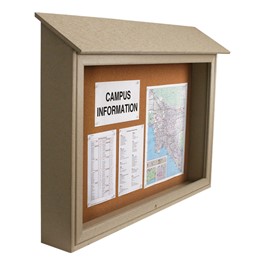 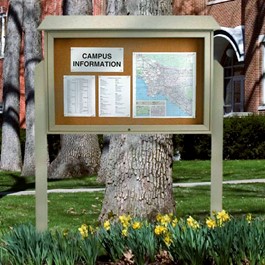 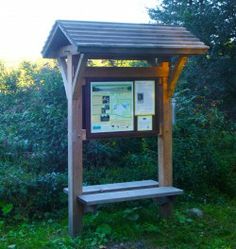 